Куряне до 30 мая голосуют за проекты общественных территорий      Сегодня состоялся пресс-тур по общественным территориям Курска, которые включены в голосование в рамках федерального проекта «Формирование комфортной городской среды». Журналисты побывали на двух площадках - около Стрелецкого озера и в парке на пересечении улиц Союзной и Куйбышева. Для этих территорий предлагают по 2 проекта благоустройства, свой голос можно отдать за понравившийся.На пустыре около Стрелецкого озера планируют сделать активную зону отдыха. Один вариант предполагает обустройство пляжа, места для мини-футбола, волейбола, размещение детских площадок. Территорию ближе к жилому сектору планируется отдать под сквер.Второй вариант сохраняет пляжную зону возле озера. Рядом в пешеходной зоне предлагается организовать мини-стадион с искусственным всепогодным покрытием.В парке на пересечении улиц Союзной и Куйбышева планируют сделать зону активного отдыха. Сеть пешеходных дорожек будет сохранена, в центре появится декоративный фонтан. Один проект для голосования акцентирован на организации детского и игрового досуга, другой - на спортивной составляющей.В планах - обновить ледовую арену, автодром, баскетбольную площадку и скейтплощадку. Установят также площадку для воркаута, детский игровой комплекс, разместят беседки. На стадионе предусмотрено покрытие, позволяющее заниматься спортом в любую погоду.Как отметил заместитель председателя комитета ЖКХ и ТЭК области Андрей Никулин, в регионе голосование за проекты благоустройства – 2022 проходит на единой платформе 46.gorodsreda.ru. Свой голос за формирование комфортной городской среды можно отдать до 30 мая. Жители региона могут проголосовать за дизайн-проекты 6 территорий Курска, по 2 проекта представлено в Железногорске и Курчатове.На все вопросы по голосованию могут ответить операторы специально созданной горячей линии - 8 (800) 600 20 13.По всей России уже более 5 млн человек приняли участие в голосовании по отбору территорий для благоустройства.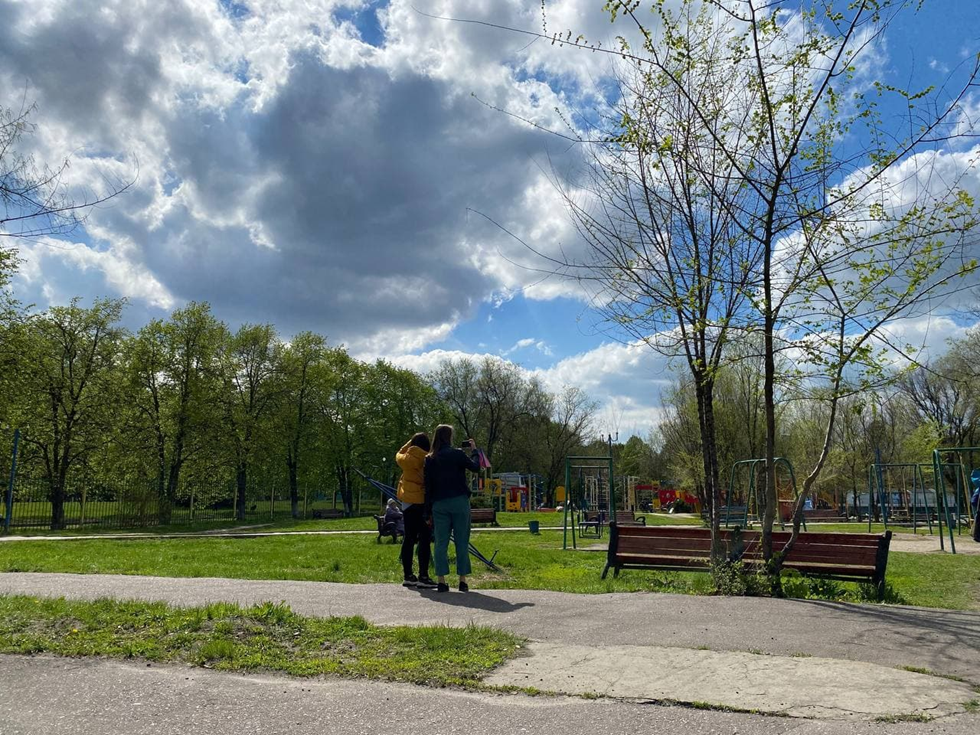 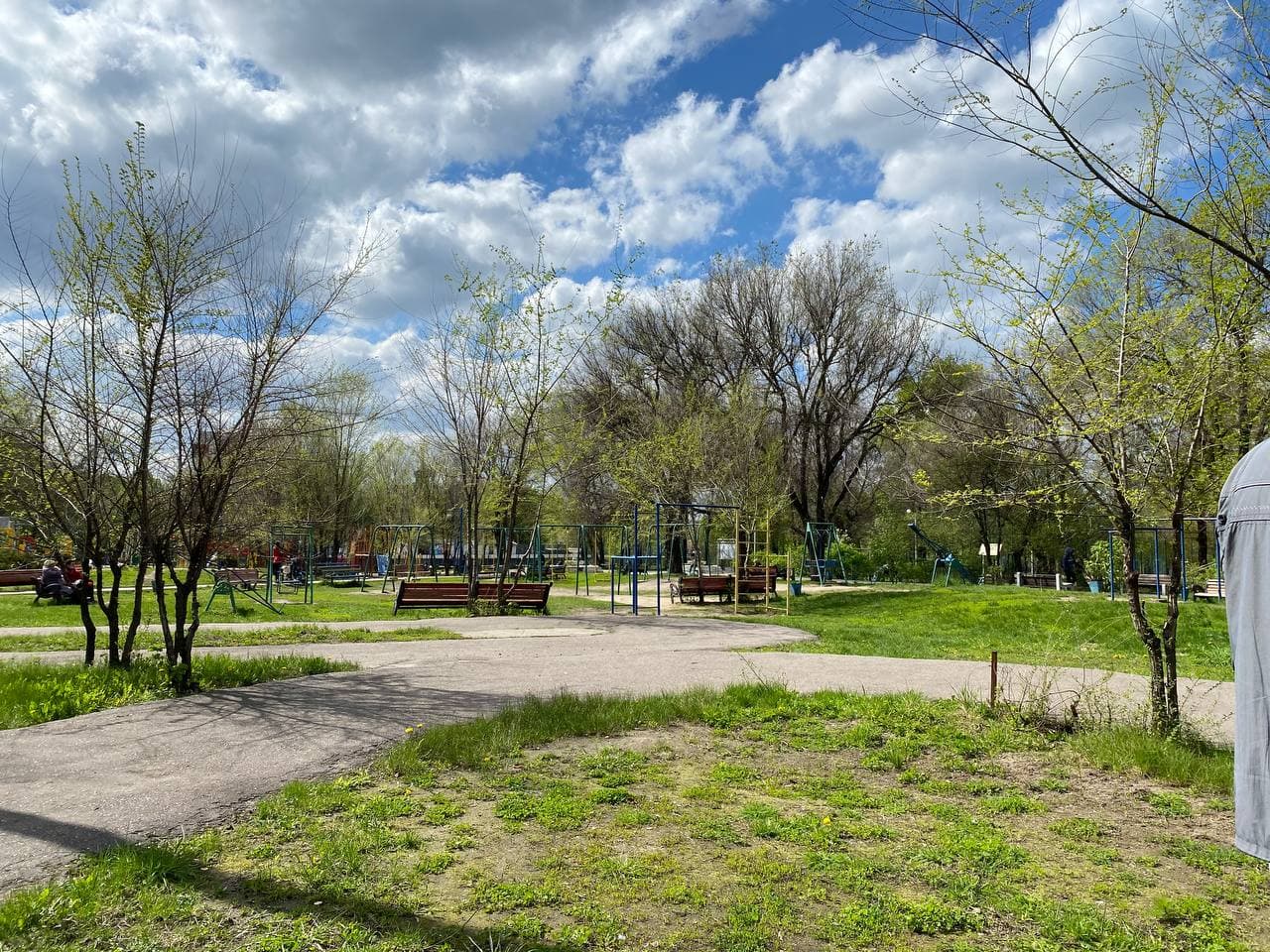 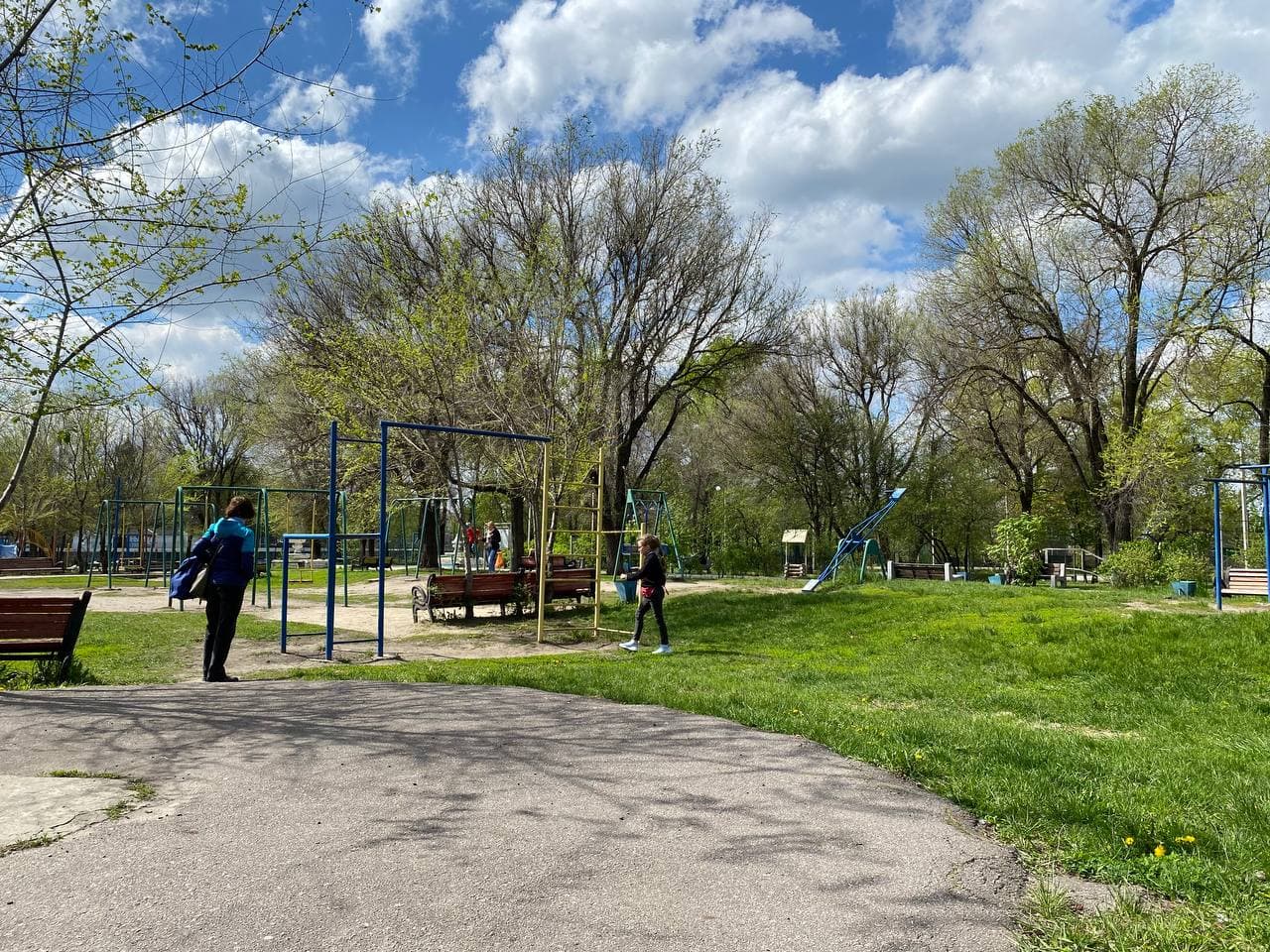 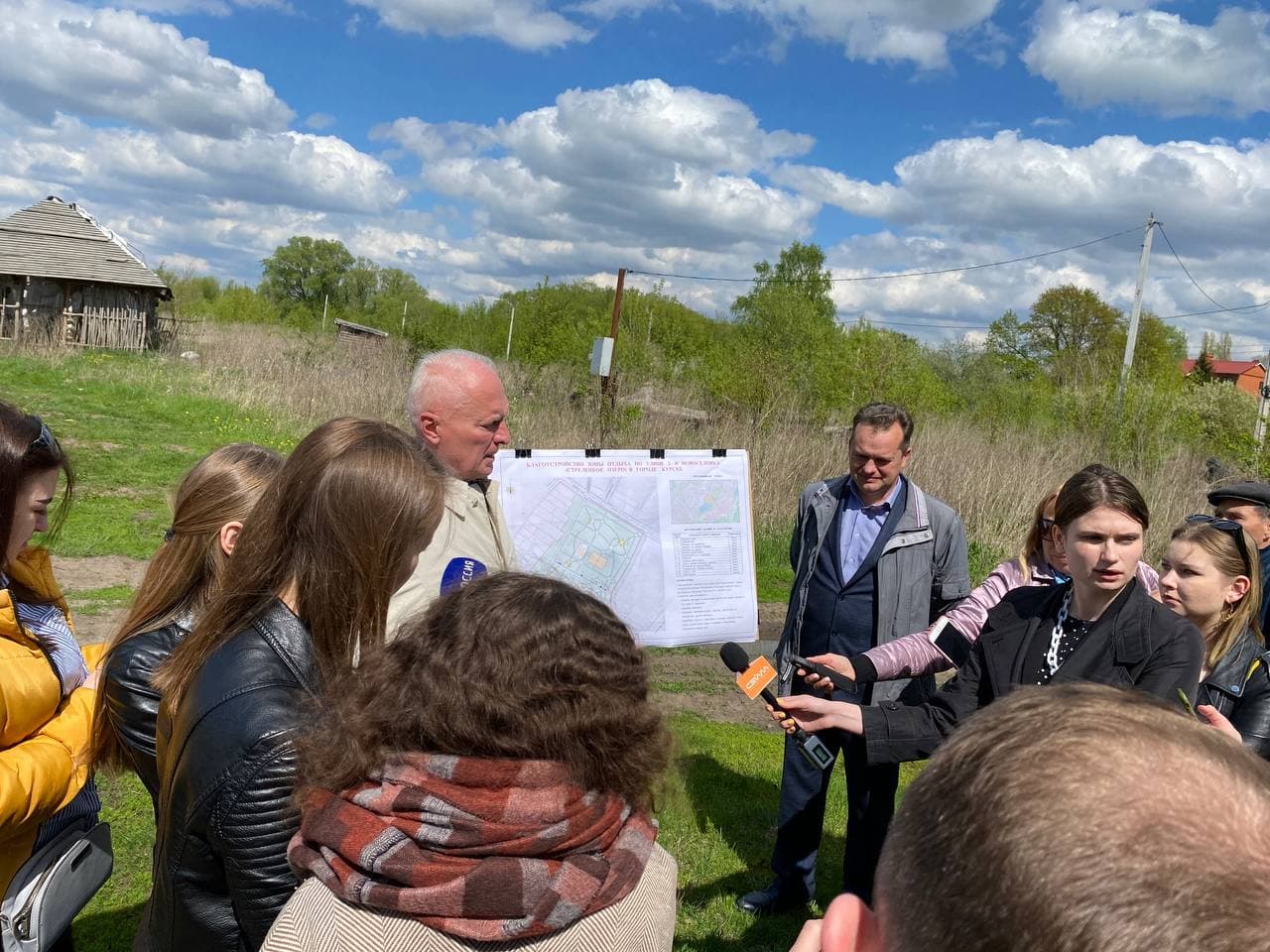 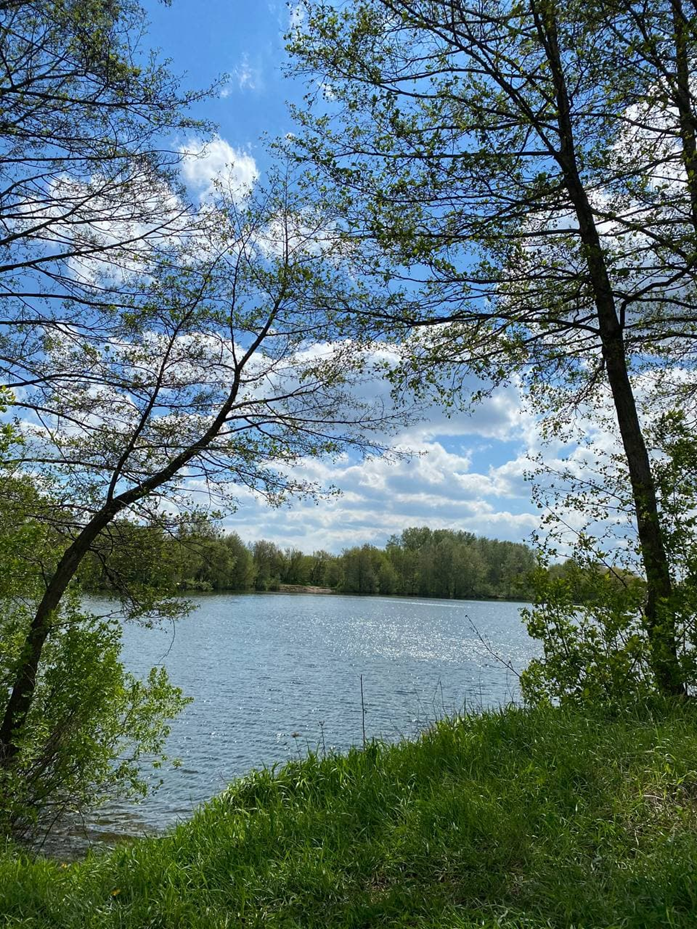 